AGENŢIA NAŢIONALĂ PENTRU OCUPAREA FORŢEI DE MUNCĂ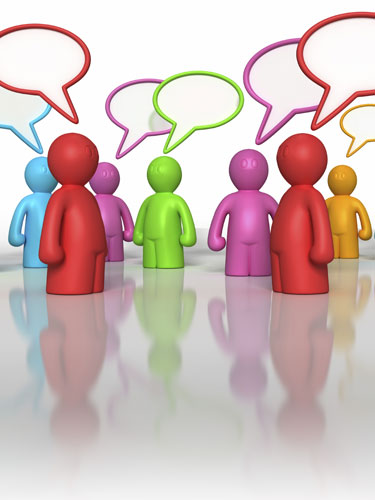 RAPORT STATISTICprivind măsurile de ocupare şi protecţie socială a persoanelor aflate în  căutarea unui loc de muncă, realizat de către Agenţia Națională pentru Ocuparea Forţei de Muncă din Republica Moldova în august 2019Nr. rând.IndicatoriПоказателиTotalВсего FemeiЖенщинAB1201.Numărul şomerilor aflaţi în evidenţă la începutul luniiЧисленность безработных состоящих на учете, в начале месяца12377620102.Şomeri înregistraţi pe parcursul luniiБезработные, зарегистрированные в течение месяца172188103.Şomeri plasaţi în câmpul muncii pe parcursul lunii Безработные, трудоустроенные в течение месяца81342704.Şomeri ieşiţi din evidenţă pe parcursul luniiБезработные сняты с учета в течение месяца162680505.Numărul şomerilor în evidenţă la finele lunii, (01+02-03-04)Численность безработных состоящих на учете, в конце месяца11659585006.Din care: - disponibilizaţiИз них: - уволенные в связи с высвобождением47628007Numărul şomerilor înregistraţi de la începutul anului, inclusiv cei aflaţi în evidenţă la 1.01.2018 (22386)Численность безработных зарегистрированных с начала года, в том числе те которые состояли на учете 1.01.2018 (22386)363221733808.Beneficiau  de ajutor de şomaj la începutul anuluiПолучали пособия на начало года111860608a.Din care:Из которых:-conform Legii 102/2003-согласно Закону 102/2003111860608b.-conform Legii 105/2018-согласно Закону 105/20180009.Au intrat în plată pe parcursul perioadei de raportareПолучали пособия в течении отчетного периода138869909a.Din care:Из которых:-conform Legii 102/2003-согласно Закону 102/200320510709b.-conform Legii 105/2018-согласно Закону 105/2018118359210.A încetat plata ajutorului de şomaj pe parcursul perioadei de raportareПрекратилась выплата пособия по безработице143177610a.Din care:Из которых:-conform Legii 102/2003-согласно Закону 102/200393651810b.-conform Legii 105/2018-согласно Закону 105/201849525811.Beneficiază de ajutor de şomaj la finele lunii de raportareПолучают пособия в конце отчетного месяца107552911a.Din care:Из которых:-conform Legii 102/2003-согласно Закону 102/200338719511b.-conform Legii 105/2018-согласно Закону 105/201868833412.Beneficiază de alocaţie de integrare şi reintegrare profesională  la începutul anului.Получают пособие по трудоустройству на начала года. 53637113.Beneficiază de alocaţie de integrare sau reintegrare profesională de la începutul anului.Получают пособие по трудоустройству с начала года.311214.Au încetat plata alocaţiei de integrare şi reintegrare profesională  pe parcursul perioadei de raportare (de la începutul anului)51134515.Beneficiază de alocaţie de integrare şi reintegrare profesională la finele lunii de raportareПолучают пособия по трудоустройству в конце отчетного месяца563816.Persoane care au beneficiat de servicii de mediere a munciiЛица, которые пользовались посредническими услугами16491767217.din care: - cu statut de şomerиз них: - со статусом безработного14111699918.Persoane care au beneficiat de servicii de informare şi consiliere profesionalăЛица, которые воспользовались услугами по профессиональной ориентации 446862080219.din care: - cu statut de şomerиз них: - со статусом безработного323251551020.Şomeri care urmau cursurile de formare profesională la începutul anuluiБезработные, которые посещали курсы профессиональной подготовке в начале года 68045421.Şomeri înmatriculaţi la cursuri de formare profesională de la începutul anuluiБезработные, зачисленные на курсах профессиональной подготовки с начала года23915222.Persoane care au absolvit cursurile de formare profesională de la începutul anuluiЛица, прошедшие курсы профессиональной подготовки с начала года68746723.Persoane care urmează cursurile la finele lunii de raportareЛица, которые посещают курсы в конце месяца20612624.Şomeri ocupaţi la lucrări publice de la începutul anului Численность безработных, занятых на общественных работах с начала года 0025.din care: - ocupaţi la finele lunii de raportareиз них: - заняты в конце отчетного месяца0026.Cheltuieli pentru acordarea ajutorului de şomaj, mii leiРасходы для выплаты пособий по безработице, тыс. лей16246,22x26a.Din care:Из которых:-conform Legii 102/2003-согласно Закону 102/20039419,97x26b.-conform Legii 105/2018-согласно Закону 105/20186847,16x27.Cheltuieli pentru formarea profesională, mii leiРасходы по профессиональной подготовке, тыс. лей1882,36x28.Cheltuieli pentru stimularea antrenării la lucrări publice, mii leiРасходы для стимулирования оплачиваемых общественных работ0x29.Cheltuieli pentru plata indemnizaţiei de integrare sau reintegrare profesională, mii leiРасходы для выплаты единовременного пособия по трудоустройство1670,13x30.Cheltuieli totale calculate din Fondul de şomaj, mii leiСумма подсчитанных  расходов из Фонда по безработице12972,46x31.Numărul şomerilor înregistraţi de la începutul anuluiЧисленность безработных зарегистрированных с начала года17626831332.Numărul şomerilor plasaţi în câmpul muncii de la începutul anuluiЧисленность трудоустроенных безработных с начала года7897374833.Numărul locurilor vacante înregistrate de la începutul anuluiЧисло вакантных мест зарегистрированных  с начала года24927x34.Numărul locurilor vacante la finele lunii de raportareЧисло вакантных мест в конце отчетного месяца12794x35.Din care: - pentru persoane cu studii superioareИз них: - для лиц с высшим образованием2033x36.pentru persoane cu studii mediiдля лиц со средним образованием10761x37.Din rândul 34:  – pentru muncitoriИз 34 строки: - для рабочих9341x38.Mărimea medie a ajutorului de şomaj, leiСредний размер пособия по безработице, лей1553,99x38a.Din care:Из которых:-conform Legii 102/2003-согласно Закону 102/20031523,93x38b.-conform Legii 105/2018-согласно Закону 105/20181562,03x